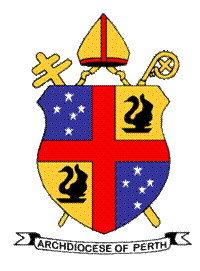 CHILD MIGRANT REQUEST APPLICATION FORMI request copies of documents relating to my time as a Child Migrant now held by the Archives of the Roman Catholic Archdiocese of Perth.Christian nameSurnameDate of BirthName of InstitutionI have enclosed a copy of my						as proof of my identity.SignedDateFile Path: W:\Archives Manual\Access application forms and procedures/Child Migrant Request Application Form